Atención Padres de FamiliaEl síndrome inflamatorio multisistémico en niños (MIS-C, parecido a la enfermedad del Kawasaki) es una condición en la que diferentes partes del cuerpo pueden inflamarse, incluido el corazón, los pulmones, los riñones, el cerebro, la piel, los ojos u órganos gastrointestinales. Aún no sabemos qué causa el MIS-C. No obstante, sabemos que muchos niños diagnosticados con el MIS-C tuvieron el virus que causa el COVID-19, o estuvieron cerca de alguien con COVID-19. El MIS-C puede ser grave, incluso mortal, pero la mayoría de los niños a quienes se les diagnosticó esta condición han mejorado después de haber recibido atención médica.¿Qué hacer si cree que su hijo tiene MIS-C?Contacte al médico o clínica de su hijo de inmediato si su hijo manifiesta cualquiera de estos síntomas:FiebreDolor abdominalVómitosDiarreaDolores de cuelloSarpullidoVenas en los ojos muy rojasAgotamiento intensoTenga en cuenta que los niños con MIS-C pueden tener todos o solo algunos de los síntomas descritos anteriormente.   Busque atención médica de inmediato si su hijo manifiesta alguno de estos síntomas:Dificultad para respirarDolor o presión en el pecho que no desapareceConfusiónIncapacidad de despertarse o permanecer despiertoColoración azulada en los labios o el rostro Fuerte dolor abdominalPara más información sobre esta condición y como proteger a sus hijo(s) de COVID-19, llame a su médico o haga click aquí: https://espanol.cdc.gov/coronavirus/2019-ncov/daily-life-coping/children/mis-c.htmlhttps://www.reumaquiensos.org.ar/enfermedades/enfermedad-de-kawasaki/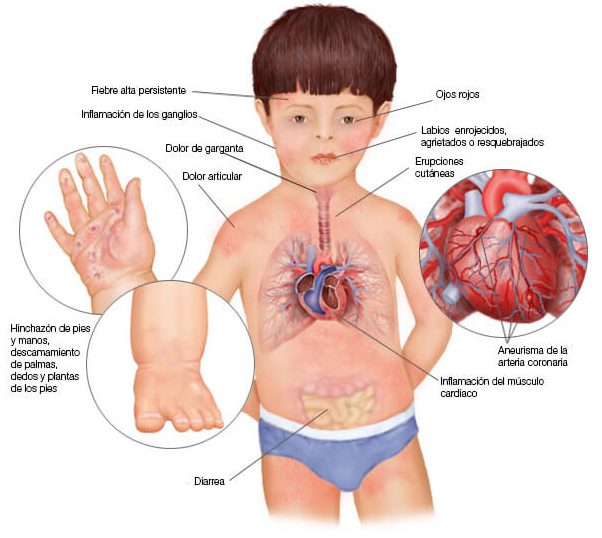 